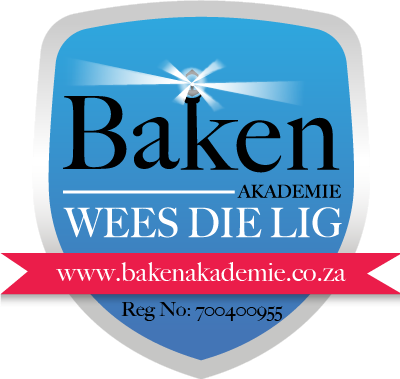 STATIONERY (for the year) Stationery &  Textbooks 2022 ̴ Grade 8  ̴ SKRIFTE EXTRA TEXTBOOKS (Gr 8 – 2021) Blue pens 8 Pencils 2H (for Geometry and Technology) 2 Pencils HB 6 Erasers  2 Ruler 30cm 1 Pritt glue stick 43g 4 Sharpener with shavings holder 1 Scissor (left or right handed 1 Coloured pens (12 pack) 1 Highlighters (6 pack) 1 Colouring pencils (12 pack) 1 Exam pad folder (optional) 1 Exam pad 100 sheets (punched) 10 Ring-reinforcements (250’s) 3 Casio FX-82ZA Plus (or newer) Scientific Calculator 1 Helix Oxford set of mathematical Instruments (Passerstel) 1 Diary (homework / test dates / etc) 1 Flip File1AFRIKAANS A4 3 Quire Counter Book Feint & Margin 288 pages 1ENGLISH  A4 3 Quire Counter Book Feint & Margin 288 pages1A4 25mm 2 D-Ring Binder File 1  A4 Exercise Book Feint & Margin 72 pages (English Assessment )1MATHEMATICS A4 3 Quire Counter Book Feint & Margin 288 pages 1 NATURAL SCIENCES Use DocScientia workbook - TECHNOLOGY Technical drawing compass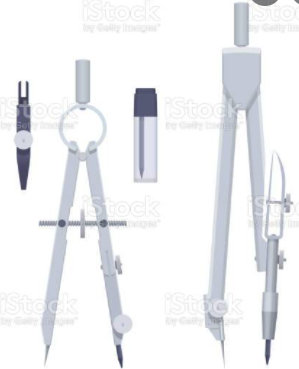 SOCIAL SCIENCES A4 1 Quire Counter Book Feint & Margin 96 pages (Geskiedenis) 1 A4 1 Quire Counter Book Feint & Margin 96 pages (Geografie) 1 EMS (Economic Management Sciences) A4 Exercise Book Feint & Margin 72 pages 1 LIFE ORIENTATION A4 Exercise Book Feint & Margin 72 pages 1 A4 White copy printer paper - ream (2 per quarter) 8 Tissues (1 box per quarter) 4 Box of adhesive bandages (without pictures) 1 AFRIKAANS: Afrikaans Sonder Grense. Graad 8 LeerderboekISBN:  9780636119789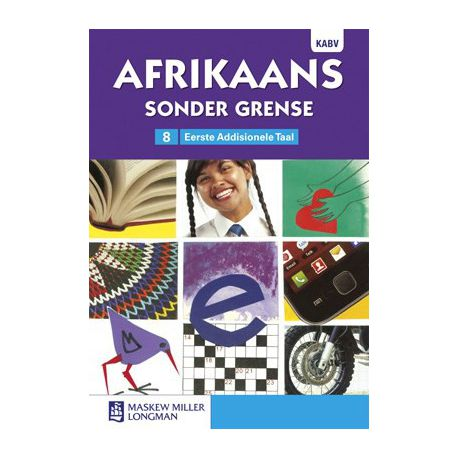 AFRIKAANS: Afrikaans Sonder Grense. Graad 8 LeesboekISBN9780636146211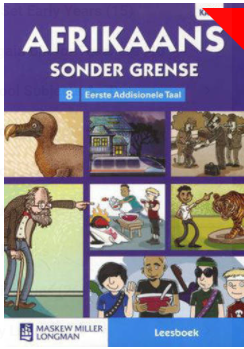 AFRIKAANS: Blitz Afrikaans Gr 4 – 12  (reeds aangekoop in 2019) Contact Suerette Maartens to order 083 791 1831 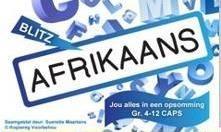 AFRIKAANS: Raaiselster Troula GoosenISBN:9780798178976Epub ISBN:9780798178983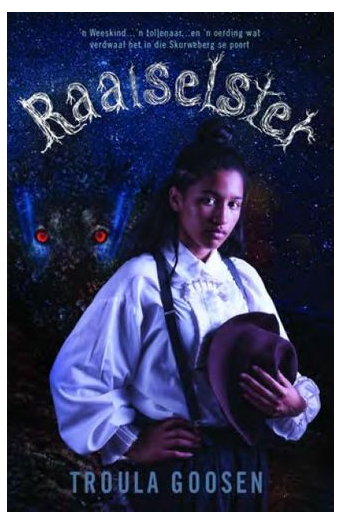 ENGLISH:   St Mary’s Interactive English, Grade 8 Home Language, Learners BookISBN:978-1-920391-50-8(School will obtain books directly from the supplier and invoice parents. )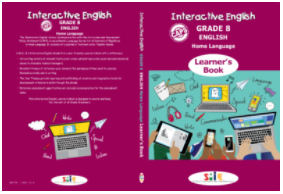 ENGLISH: Child in DarknessRobert Hill ISBN: 9780624020066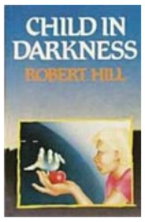 MATHEMATICS:Maths Handbook and Study Guide Grade 8ISBN: 9780981437040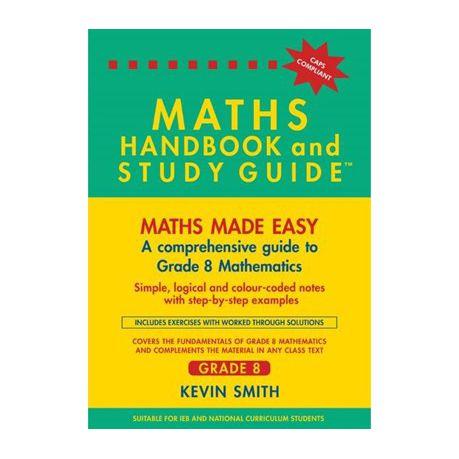 NATURAL SCIENCES: DocScientia Natural Sciences  Grade 8 Textbook & Workbook 2020 Edition 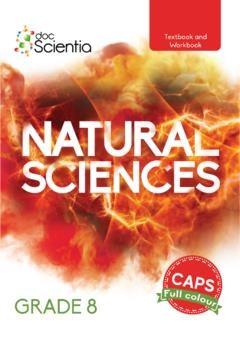 SOCIAL SCIENCES: Platinum Social Sciences Grade 8 Learner’s Book ISBN: 9780636141360 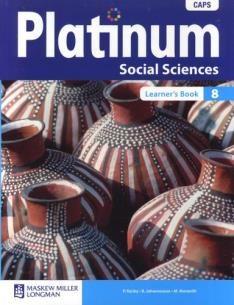 SOCIAL SCIENCES: Oxford Secondary Atlas for South Africa Grade 7 – 12  (to be used from grade 7 to grade 12 – Afrikaanse weergawe aangekoop in 2019 is voldoende) ISBN: 9780199070398 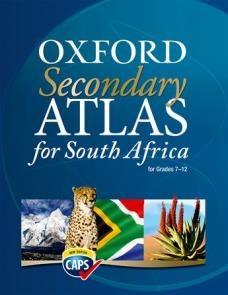 TECHNOLOGY: JPEG DIGO Engineering Graphics Grade 8 Workbook ISBN:  9780639956800 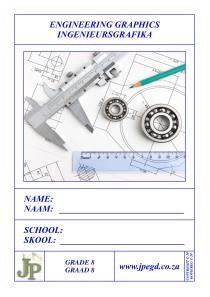 EMS: Accounting: Leaner’s work bookWamark PublishersISBN:   9780958501743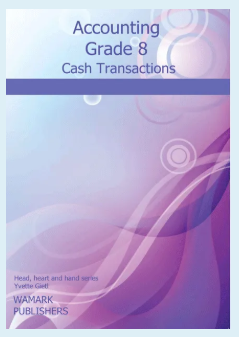 EMS: Business studies: Classroom MastersISBN:  9780987008152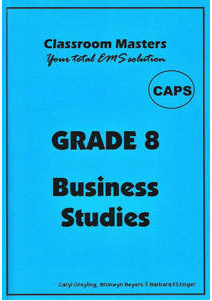 LIFE ORIENTATION: Oxford Life OrientationHeadstart ISBN9780199047734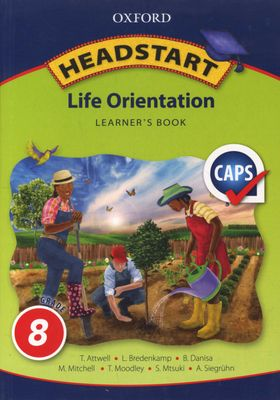 